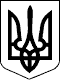 БЕРЕГІВСЬКА РАЙОННА ДЕРЖАВНА АДМІНІСТРАЦІЯЗАКАРПАТСЬКОЇ ОБЛАСТІР О З П О Р Я Д Ж Е Н Н Я24.10.2019                                         Берегове                                                  №  338Про фінансування видатків, пов’язаних з участю у відзначенні Дня Захисника України  в районі Відповідно до статей 6, 22 і 39 Закону України „Про місцеві державні адміністрації”, з метою участі у відзначенні  Дня Захисника України  в районі:          1.Дозволити:1.1.Фінансовому управлінню райдержадміністрації профінансувати видатки відділу культури і туризму райдержадміністрації, пов’язаних з участю у відзначенні  Дня Захисника України  в районі, у сумі   600,00 (шісот) гривень згідно з кошторисом (додається), за рахунок коштів, передбачених у районному бюджеті для реалізації культурно-мистецьких заходів у районі та участі в обласних, Всеукраїнських та міжнародних мистецьких акціях на 2019 рік, в рамках Програми розвитку культури і мистецтва в районі на 2016 - 2020 роки.          1.2.Відділу культури і туризму райдержадміністрації на фінансування витрат використати кошти, передбачені пунктом 33 культурно-мистецьких заходів у районі та участі в обласних, Всеукраїнських та міжнародних мистецьких акціях на 2019 рік.          2.Контроль за виконанням цього розпорядження покласти на заступника голови державної адміністрації Бімбу Ф.Ф.Голова державної адміністрації                                        Іштван ПЕТРУШКА                                                                                                     Додаток                                                                                               до розпорядження                                                                                               _________№_____КОШТОРИС,пов’язаний з  відзначенням Дня Захисника України  в районі  Квіткова продукція                                                                    600,00  (гривень)ВСЬОГО                                                                                         600,00                                                                                          (шістсот гривень , 00 коп.)Начальник відділу культури і туризму райдержадміністрації 		                                      Ласло ГАЛАС